Oakland Undercurrent Swim Team Grant ReportThe grant received from Pacific Swimming was used to cover scholarships for 10 swimmers for the month of June and 7 swimmers in the month of July.  These swimmers covered various age groups, 50% are African-American and 50% are Latinx. They participated in long course swim meets during June, July and August.  One of those swimmers went on to have a second-place finish at a season ending senior swim meet and a top 40 finish at the same meet.  The other swimmers improved their times at the two long course meets we attended.  The scholarship athletes’ accomplishments are testament to their commitment and dedication to becoming better swimmers and their participation in practices.  In order to continue having a diverse swim team, we have gone to the Oakland Parks and Recreation championships to advertise our team.  We continue to offer low cost swimming lessons and groom those students to join the swim team.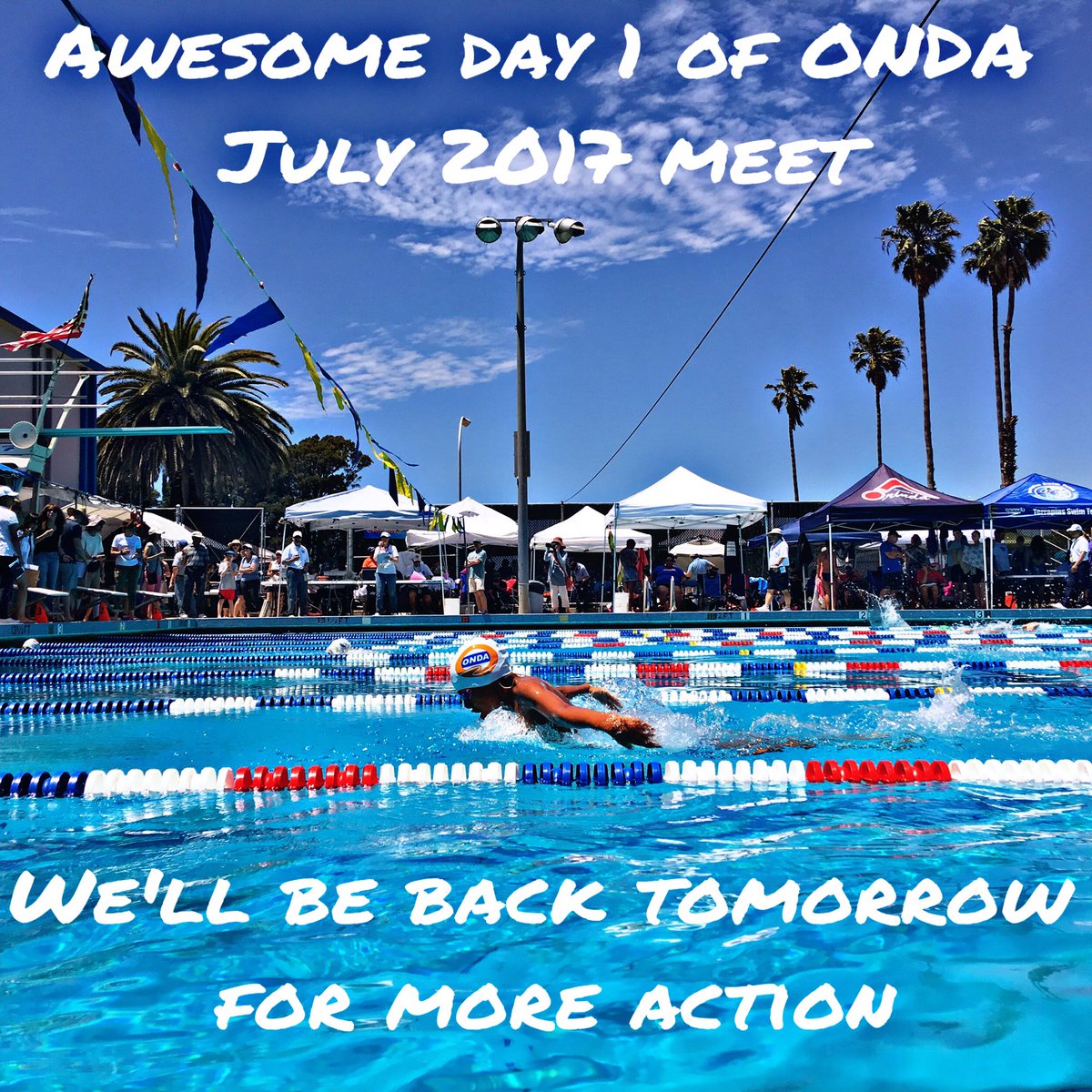 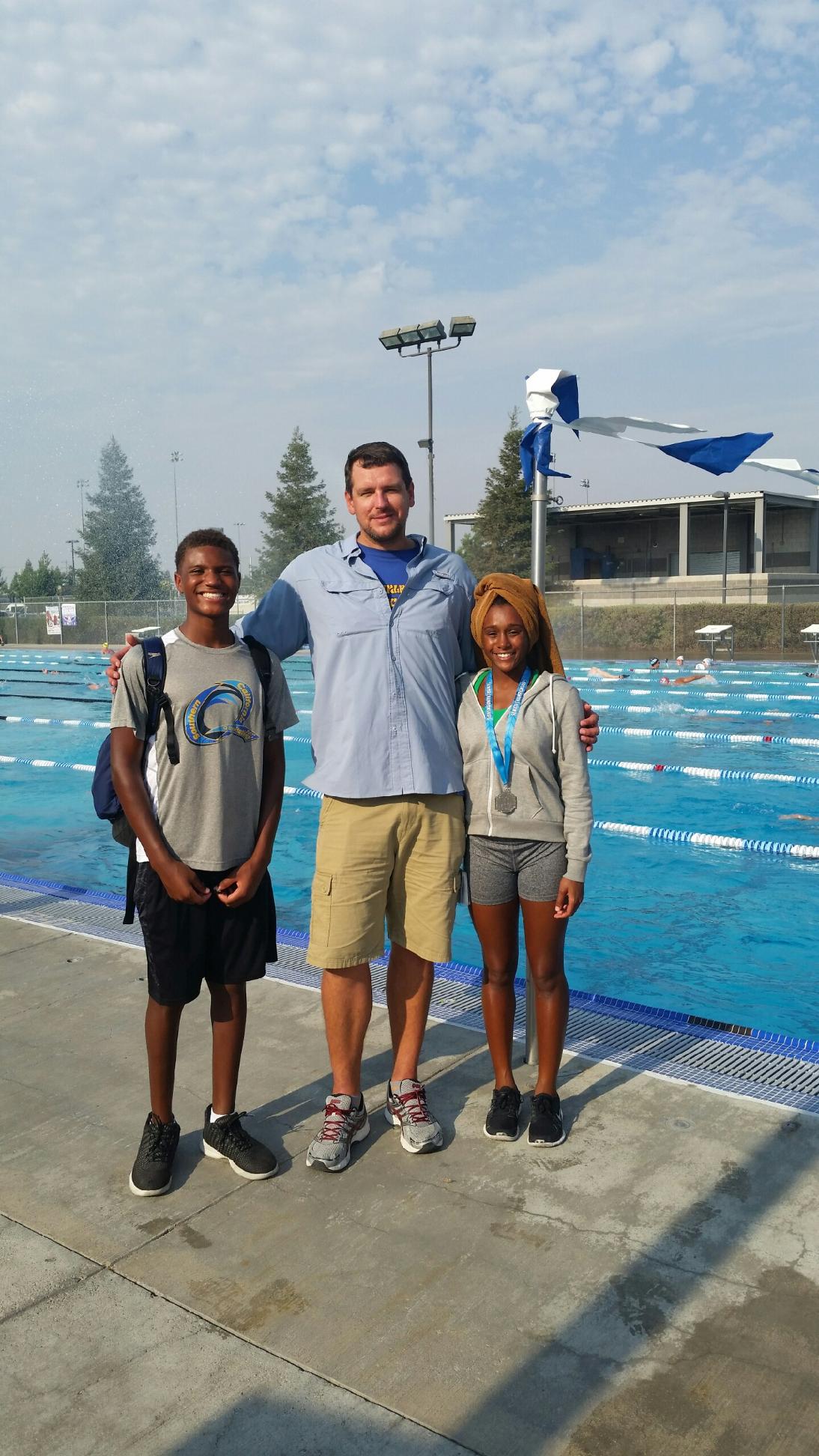 